ВЫЯМКІ З:Падатковага кодэкса Рэспублікі Беларусь (Асаблівая частка), уведзенага ў дзеянне з 1 студзеня 2019 г. Законам Рэспублікі Беларусь ад 30 снежня 2018 г. № 159-З                                                                                              Дадатак 20Стаўкі дзяржаўнай пошліны за здзяйсненне дзеянняў,звязаных з рэгістрацыяй актаў грамадзянскага стануУ адпаведнасці з пастановай Савета Міністраў Рэспублікі Беларусь ад 30 снежня 2022 г. № 967 "Аб устанаўленні памеру базавай велічыні" устаноўлена базавая велічыня ў памеры 37 рублёў.(увайшло ў сілу з 1 студзеня 2023 г.)Артыкул 285. Льготы па дзяржаўнай пошліне5. Вызваляюцца ад дзяржаўнай пошліны ў органах, якія рэгіструюць акты грамадзянскага стану:5.1. плацельшчыкі:5.1.1. за рэгістрацыю нараджэння, усынаўлення (удачарэння), устанаўлення мацярынства і (або) бацькоўства, смерці;5.1.2. за выдачу пасведчанняў аб нараджэнні ў сувязі з унясеннем змяненняў, дапаўненняў у запіс акта аб нараджэнні ў выпадку рэгістрацыі ўстанаўлення мацярынства і (або) бацькоўства, усынаўлення (удачарэння) і ў сувязі з аднаўленнем запісу акта аб нараджэнні пры змяненні месца нараджэння ўсыноўленага (ўдачаронай), а таксама за выдачу пасведчанняў аб смерці ў сувязі з унясеннем змяненняў, дапаўненняў і выпраўленняў у запіс акта аб смерці;5.2. фізічныя асобы за выдачу паўторных пасведчанняў аб смерці ваеннаслужачых, грамадзян Рэспублікі Беларусь, якія праходзяць альтэрнатыўную службу, і ваенных будаўнікоў, якія загінулі ў перыяд праходжання ваеннай, альтэрнатыўнай службы ў мірны час;5.3. рэабілітаваныя фізічныя асобы, члены іх сем'яў, якія адносяцца да кола асоб, якія забяспечваюцца пенсіяй з нагоды страты карміцеля, і спадчыннікі па законе першай чаргі за выдачу дакументаў, звязаных з рэабілітацыяй;5.4. інваліды і ўдзельнікі Вялікай Айчыннай вайны за выдачу ім пасведчанняў у сувязі са змяненнем, дапаўненнем, выпраўленнем запісаў актаў грамадзянскага стану, складзеных на гэтыя асоб, а таксама ў сувязі з аднаўленнем запісаў актаў грамадзянскага стану ў адносінах да гэтых асоб;5.5. Героі Беларусі, Героі Савецкага Саюза, Героі Сацыялістычнай Працы, поўныя кавалеры ордэнаў Славы, Працоўнай Славы, Айчыны, інваліды Вялікай Айчыннай вайны, інваліды баявых дзеянняў на тэрыторыі іншых дзяржаў, удзельнікі Вялікай Айчыннай вайны, фізічныя асобы, якія захварэлі. катастрофы на Чарнобыльскай АЭС, іншых радыяцыйных аварый, інваліды, у адносінах да якіх устаноўлена прычынная сувязь калецтвы або захворвання, якія прывялі да інваліднасці, з катастрофай на Чарнобыльскай АЭС, іншымі радыяцыйнымі аварыямі, а таксама грамадзяне Рэспублікі Беларусь, у тым ліку звольненыя ў запас (адстаўку), з ліку ваеннаслужачых, асоб начальніцкага і радавога складу органаў унутраных спраў, Следчага камітэта Рэспублікі Беларусь, Дзяржаўнага камітэта судовых экспертыз Рэспублікі Беларусь, органаў і падраздзяленняў па надзвычайных сітуацыях, органаў фінансавых расследаванняў Камітэта дзяржаўнага кантролю Рэспублікі Беларусь, якія сталі інвалідамі з прычыны ранення, кантузіі, калецтвы або захворвання, атрыманых пры выкананні абавязкаў ваеннай службы (службовых абавязкаў), за выдачу паўторных пасведчанняў аб рэгістрацыі актаў грамадзянскага стану;5.6. апекуны, папячыцелі, дзіцячыя інтэрнатныя ўстановы, установы прафесійна-тэхнічнай, сярэдняй спецыяльнай, вышэйшай адукацыі, камісіі па справах непаўналетніх за выдачу паўторных пасведчанняў аб нараджэнні дзяцей-сірот або дзяцей, якія засталіся без апекі бацькоў, аб смерці бацькоў дзяцей, якія засталіся без апекі бацькоў.15. Вызваляюцца ад дзяржаўнай пошліны плацельшчыкі за паўторнае здзяйсненне юрыдычна значных дзеянняў, якія з'яўляюцца аб'ектамі абкладання дзяржаўнай пошлінай, у сувязі з дапушчанымі пры іх здзяйсненні памылкамі (у тым ліку недакладнасцямі ў выдадзеных (аформленых, перааформленых, засведчаных, абмененых) дакументах (іх дублікатах) або непаўнатой звестак у іх) па віне спецыяльна ўпаўнаважанага на ўчыненне такіх дзеянняў дзяржаўнага органа, іншай упаўнаважанай арганізацыі, службовай асобы або прыватнага натарыуса.Распараджэннем старшыні Воранаўскага райвыканкамаад 17 сакавіка 2023 г. № 17рзацверджаны тарыфы на дадатковыя платныя паслугі:Аплата дзяржпошліны за здзяйсненне дзеянняў, звязаных з рэгістрацыяй актаў грамадзянскага стану, здзяйсняецца на разліковы рахунак ВY63АКВВ36005130001660000000, атрымальнік плацяжу - ГУ МФ па Гродзенскай вобласці, код плацяжу – 03002Аплата дадатковых платных паслуг, звязаных з рэгістрацыяй актаў грамадзянскага стану, ажыццяўляецца на разліковы рахунак ВY63АКВВ36005130001660000000,код плацяжу - 04501Пункты прыёму плацяжоў:        Установа банка: ЦБП № 403 г.п. Воранава ААТ «ААБ Беларусбанк». Адрас банка: г.п.Воранава, вул. Канарчыка, 4, тэл. 4-10-08 (4-10-07)Панядзелак, аўторак, серада, чацвер, пятніца з 9.00 да 19.00 без перапынку на абед. Субота з 9.00 да 14.00 без перапынку на абед. Нядзеля - выхадны.        Установа банка: Цэнтр банкаўскіх паслуг нумар 413 Рэгіянальнай дырэкцыі па Гродзенскай вобласці ААТ "Белаграпрамбанк". Адрас банка: г.п. Воранава, вул. Савецкая, 36 "А", тэл. 2-04-48Панядзелак, аўторак, серада, чацвер, пятніца з 9.00 да 18.30 без перапынку на абед. Субота з 10.00 да 13.00 абед з 12.30 да 13.00. Нядзеля - выхадны.Аплата праз АРЫПУ АІС "Разлік" забяспечана магчымасць ажыццяўлення плацяжоў, накіраваных на аплату паслуг, якія аказваюцца органамі загса. Аплата магчымая рознымі спосабамі (інфакіёск, банкамат, інтэрнэт банкінг, каса).1. Для ажыццяўлення аплаты неабходна паслядоўна абрацьСістэма «Разлік»;Суды, юстыцыя, юрыдычныя паслугі;ЗАГСВыбраць Гродзенская вобласцьВоранаўскі райвыканкамДзяржпошліна ЗАГС | код паслугі 4742481Дадатковыя паслугі ЗАГС | код паслугі 4742491Увесці ідэнтыфікацыйны (асабісты) нумар, указаны ў дакуменце, які сведчыць асобуУвесці суму плацяжу (пацвердзіць адлюстраваную)Праверыць карэктнасць унесенай інфармацыіЗдзейсніць плацёж1. Або ажыццявіць аплату пры дапамозе QR кодаНайменне дакументаў і дзеянняў,за якія спаганяецца дзяржаўная пошлінаСтаўкі дзяржаўнай пошліны1.Рэгістрацыя заключэння шлюбу, уключаючы выдачу пасведчання1 базаваявелічыня2.Рэгістрацыя скасавання шлюбу па рашэннях судоў, якія ўступілі ў законную сілу да 1 верасня 1999 г., уключаючы выдачу пасведчання, за выключэннем выпадкаў, калі рашэннем суда асоба вызвалена ад выплаты дзяржаўнай пошліны.2 базавыя велічыні3.Рэгістрацыя скасавання шлюбу па ўзаемнай згодзе мужа і жонкі, якія не маюць агульных непаўналетніх дзяцей і спрэчкі аб маёмасці (у адпаведнасці з артыкулам 351 Кодэкса Рэспублікі Беларусь аб шлюбе і сям'і), уключаючы выдачу пасведчанняў.4 базавыя велічыні4.Рэгістрацыя перамены прозвішча, уласнага імя і імя па бацьку, уключаючы выдачу пасведчання2 базавыя велічыні5.Выдача пасведчання ў сувязі з унясеннем змяненняў, дапаўненняў, выпраўленняў у запісы актаў грамадзянскага стану, аднаўленнем запісаў актаў грамадзянскага стану1 базаваявелічыня6.Выдача паўторнага пасведчання аб рэгістрацыі актаў грамадзянскага стану1 базаваявелічыняНайменне аказваемых паслугТарыф убеларускіхрублях1. Забеспячэнне ўрачыстай абстаноўкі рэгістрацыі заключэння шлюбу ў спецыяльна абсталяваным памяшканніоргана загса23,492. Забеспячэнне ўрачыстай абстаноўкі рэгістрацыі заключэння шлюбу па індывідуальным сцэнарыі (абрадзе) з выкарыстаннем розных элементаў і атрыбутаў у спецыяльна абсталяваным памяшканні органа загса29,373. Забеспячэнне ўрачыстай абстаноўкі рэгістрацыі заключэння шлюбу ў памяшканні органа загса, які не з'яўляецца спецыяльна абсталяваным памяшканнем (кабінет)13,924. Забеспячэнне ўрачыстай абстаноўкі рэгістрацыі заключэння шлюбу па-за памяшканнем органа загса (у памяшканнях устаноў культуры, памяшканнях, размешчаных у гістарычных і памятных месцах, на тэрыторыі аб'ектаў, якія з'яўляюцца помнікамі гісторыі або архітэктуры, у архітэктурных ансамблях і іншых месцах, у памяшканнях, вызначаных дагаворамі на аказанне паслугі па выездзе для рэгістрацыі заключэння шлюбу да месца правядзення ўрачыстасці, установах крымінальна-выканаўчай сістэмы, месцы пражывання асобы, якая звярнулася за аказаннем дадатковай платнай паслугі, месцы аказання медыцынскай дапамогі ў стацыянарных умовах або ў іншым месцы) за 1 гадзіну затрачанага часу70,485. Забеспячэнне ўрачыстай абстаноўкі рэгістрацыі заключэння шлюбу па індывідуальным сцэнарыі (абрадзе) з выкарыстаннем розных элементаў і атрыбутаў па-за памяшканнем органа загса (у памяшканнях устаноў культуры, памяшканнях, размешчаных у гістарычных і памятных месцах, на тэрыторыі аб'ектаў, якія з'яўляюцца помнікамі гісторыі або архітэктуры, у архітэктурных ансамблях і іншых месцах, у памяшканнях, вызначаных дамовамі на аказанне паслугі па выездзе для рэгістрацыізаключэння шлюбу да месца правядзення ўрачыстасці, установах крымінальна-выканаўчай сістэмы, месцы пражывання асобы, якая звярнулася за аказаннем дадатковай платнай паслугі, месцы аказання медыцынскай дапамогі ў стацыянарных умовах або ў іншым месцы) за 1 гадзіну затрачанага часу76,356. Забеспячэнне ўрачыстай абстаноўкі рэгістрацыі нараджэння ў спецыяльна абсталяваным памяшканні органа загса.23,497. Забеспячэнне ўрачыстай абстаноўкі рэгістрацыі нараджэння па індывідуальным сцэнарыі (абрадзе) з выкарыстаннем розных элементаў і атрыбутаў у спецыяльна абсталяваным памяшканні органа загса.29,378. Забеспячэнне ўрачыстай абстаноўкі рэгістрацыі нараджэння ў памяшканні органа загса, які не з'яўляецца спецыяльна абсталяваным памяшканнем (кабінет)5,579.Правядзенне ўрачыстых цырымоній, звязаных з рэгістрацыяй шлюбу17,6210.Выраб копій дакументаў1,76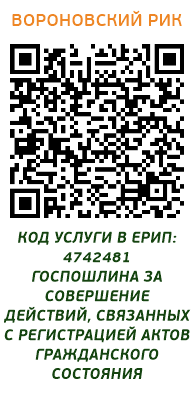 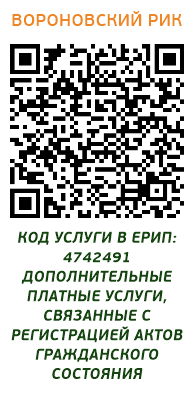 